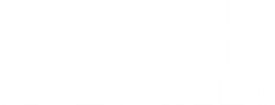 Chemistry, Manufacturing, and Controls (CMC) plays a pivotal role in the development, licensure, manufacturing, and ongoing monitoring of new and improved vaccines by ensuring product consistency and quality. Consequently, CMC activities are crucial for improving vaccine access globally. However, when vaccine manufacturers have limited CMC experience, it can affect vaccine quality, cost, and access. For more than 20 years PATH has leveraged scientific and global health know-how, deep connections to communities, and an unparalleled record of successful, multisector partnerships to support countries in advancing immunization equity and vaccine coverage for the people who need it most. As part of PATH’s Center for Vaccine Innovation and Access, the CMC team provides capacity bridging support for vaccine manufacturers to ensure life-saving vaccines can be widely available to communities across the world. Supporting our CMC partnersFor more than a decade, the PATH CMC team has worked with vaccine manufacturers in low- and middle-income countries (LMICs), to address challenges in achieving their production objectives and milestones.  The CMC team regularly works with manufacturing partners, funders, and other organizations to determine how we can best support their needs, whether it’s performing a gap assessment, providing technical assistance, collaborating on assay development and implementation, supporting a technology transfer, troubleshooting supply chain issues, and/or supporting preparation for World Health Organization prequalification inspections. An experienced global CMC teamWe are an accomplished team of scientists and engineers, as well as quality, regulatory, and logistics specialists. Our 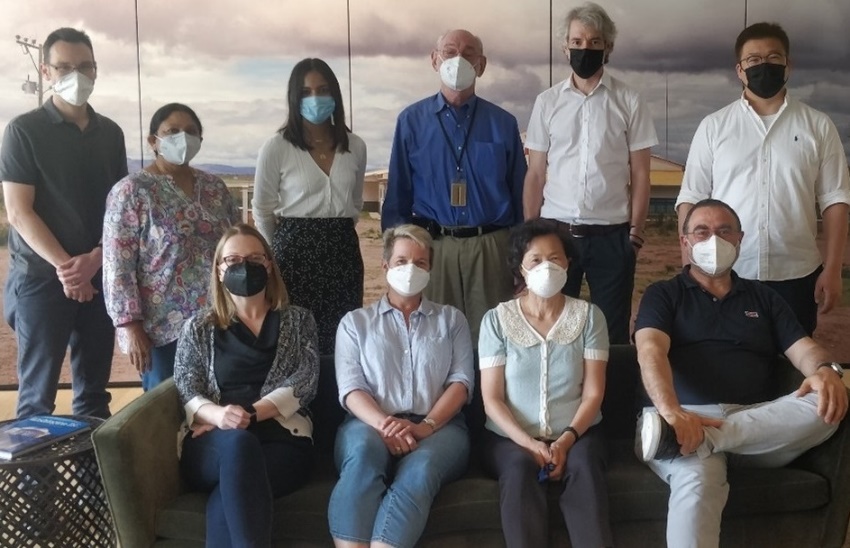 Members of PATH’s CMC team. Photo: Courtesy PATH.team has broad domain expertise across all platforms and aspects of vaccine manufacturing with a successful track record of productive and collaborative partnerships that have moved vaccines from early phase development to commercial licensure. Work with usPATH’s CMC team continuously looks for opportunities to partner with vaccine manufacturers and other organizations at all stages of the vaccine lifecycle. We seek collaborations that support PATH’s mission and will have a positive impact on public sector programs in LMICs. Together, we can advance the availability, accessibility, affordability, and sustainability of vaccines for the people who need them most. If you are interested in collaborating or learning more about PATH CMC, email us at CMC@path.org.  FdsAnalyticalAnalytical methods developmentIn vitro potency development and validationIn-process assaysAnimal immunogenicity testingReagent generation and screening Potency method tech transferExtractables and leachable studiesCMC RegulatoryRegulatory strategy for WHO, US FDA, and China National Medical Products Administration (NMPA)WHO prequalification (PQ) of viral vaccines Country registrationDrafting CMC regulatory strategy, including nonclinical sections and Module III (Phase 1 to WHO PQ)Drug substanceProcess development and GMP manufacturingUpstream and downstream purificationScale up of upstream bulk manufacturingProcess troubleshootingYield improvementCell bankingTechnology transferDrug productFormulation developmentProcess developmentYield improvementScale upProcess validationFill/finishTechnology transferGap assessment AdjuvantsDue Diligence & AuditGMP compliance and Quality audit Quality by designProject risk assessments and root cause investigationsFacilitiesFacility designEquipment qualification, process validationLogistics and Supply ChainLogistics adviceSupplier research/identification for vaccine material supplyDistribution planning and risk mitigation for clinical supplyManagement and Strategy Global access strategyCMC project strategyProject managementTeam leadershipPartnership developmentManagement of process and methods for technology transferCMC landscaping assessments Non-Clinical ToxicologyPreclinical and GLP toxicology study designIND-enabling toxicology studies in various animal species Technology & Platforms Recombinant protein cell cultureSubunitBacterial fermentationCell cultureLive and inactivated viral manufacturingmRNA vaccinesConjugate vaccinesEgg-based vaccinesAntibodies